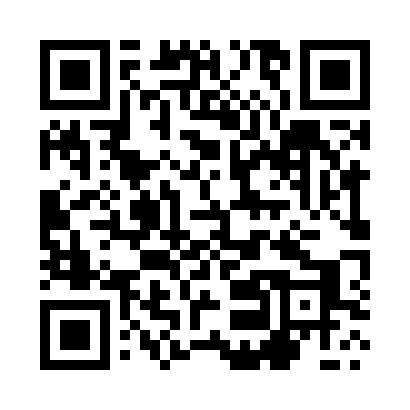 Prayer times for Kajetanowka, PolandWed 1 May 2024 - Fri 31 May 2024High Latitude Method: Angle Based RulePrayer Calculation Method: Muslim World LeagueAsar Calculation Method: HanafiPrayer times provided by https://www.salahtimes.comDateDayFajrSunriseDhuhrAsrMaghribIsha1Wed2:365:0312:275:347:5310:092Thu2:335:0112:275:357:5410:123Fri2:294:5912:275:367:5610:154Sat2:264:5712:275:377:5810:185Sun2:224:5612:275:387:5910:216Mon2:184:5412:275:398:0110:247Tue2:154:5212:275:408:0210:278Wed2:134:5112:275:418:0410:319Thu2:124:4912:275:428:0510:3410Fri2:114:4712:275:438:0710:3411Sat2:114:4612:275:448:0810:3512Sun2:104:4412:275:448:1010:3613Mon2:094:4312:275:458:1110:3614Tue2:094:4112:275:468:1310:3715Wed2:084:4012:275:478:1410:3816Thu2:084:3812:275:488:1610:3817Fri2:074:3712:275:498:1710:3918Sat2:064:3512:275:508:1910:4019Sun2:064:3412:275:508:2010:4020Mon2:054:3312:275:518:2210:4121Tue2:054:3212:275:528:2310:4122Wed2:054:3012:275:538:2410:4223Thu2:044:2912:275:548:2610:4324Fri2:044:2812:275:548:2710:4325Sat2:034:2712:275:558:2810:4426Sun2:034:2612:275:568:2910:4427Mon2:034:2512:285:578:3110:4528Tue2:024:2412:285:578:3210:4629Wed2:024:2312:285:588:3310:4630Thu2:024:2212:285:598:3410:4731Fri2:024:2112:285:598:3510:47